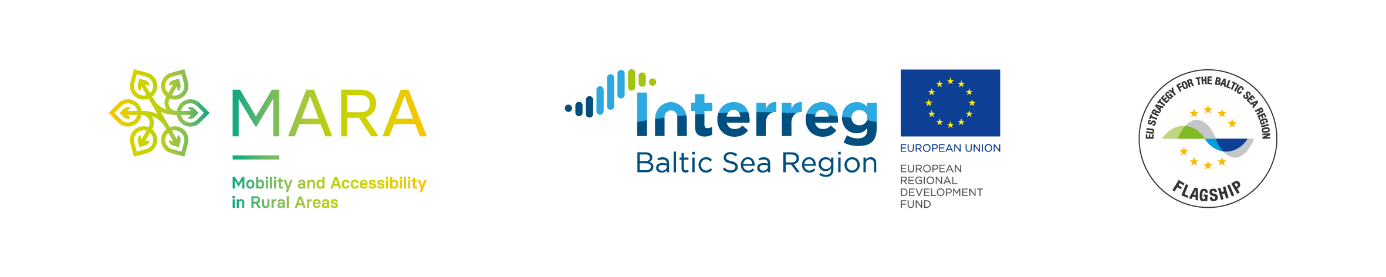 Budżet projektu MARA – Powiat Hajnówka na rok 2021 r.:Działanie  3.2 – Zapewnienie danych wyjściowych do planu zagospodarowania przestrzennego na poziomie powiatu – 13 900 euroDziałanie 4.1. - Promocja projektu za pomocą różnych narzędzi – 1010,40 euroDziałanie 4.2. – Organizacja spotkań z mieszkańcami i firmami transportowymi – 6000 euroDziałanie 4.3. – Adaptacja regionalnych planów zagospodarowania przestrzennego – 1000 euro___________________________________Zadania zrealizowane:Działanie 2.2. – Identyfikacja potrzeb w zakresie mobilnościDziałanie 4.2 – Organizacja spotkań partnerów Zadania częściowo zrealizowane:Działanie  3.2 – Zapewnienie danych wyjściowych do planu zagospodarowania przestrzennego na poziomie powiatuDziałanie 4.1. - Promocja projektu za pomocą różnych narzędzi